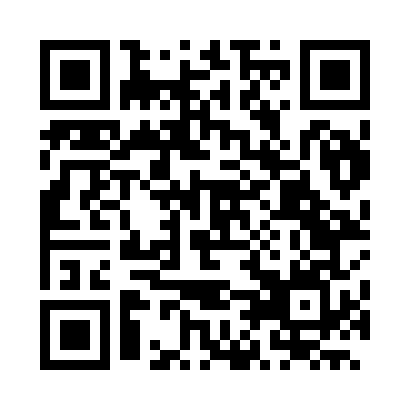 Prayer times for Pocone, BrazilWed 1 May 2024 - Fri 31 May 2024High Latitude Method: NonePrayer Calculation Method: Muslim World LeagueAsar Calculation Method: ShafiPrayer times provided by https://www.salahtimes.comDateDayFajrSunriseDhuhrAsrMaghribIsha1Wed4:455:5811:443:025:296:382Thu4:455:5911:433:025:286:383Fri4:455:5911:433:015:286:374Sat4:455:5911:433:015:276:375Sun4:455:5911:433:015:276:376Mon4:466:0011:433:005:266:367Tue4:466:0011:433:005:266:368Wed4:466:0011:433:005:266:369Thu4:466:0011:433:005:256:3510Fri4:466:0111:432:595:256:3511Sat4:476:0111:432:595:256:3512Sun4:476:0111:432:595:246:3513Mon4:476:0211:432:595:246:3414Tue4:476:0211:432:595:246:3415Wed4:476:0211:432:585:236:3416Thu4:486:0311:432:585:236:3417Fri4:486:0311:432:585:236:3418Sat4:486:0311:432:585:236:3419Sun4:486:0411:432:585:226:3320Mon4:496:0411:432:585:226:3321Tue4:496:0411:432:585:226:3322Wed4:496:0511:432:585:226:3323Thu4:496:0511:432:575:226:3324Fri4:496:0511:432:575:226:3325Sat4:506:0611:442:575:216:3326Sun4:506:0611:442:575:216:3327Mon4:506:0611:442:575:216:3328Tue4:506:0711:442:575:216:3329Wed4:516:0711:442:575:216:3330Thu4:516:0711:442:575:216:3331Fri4:516:0811:442:575:216:33